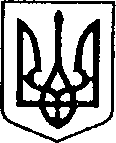 УКРАЇНАЧЕРНІГІВСЬКА ОБЛАСТЬН І Ж И Н С Ь К А    М І С Ь К А    Р А Д АВ И К О Н А В Ч И Й    К О М І Т Е ТР І Ш Е Н Н ЯВід                                р.		м. Ніжин		№ Про розгляд матеріалівкомісії з питань захисту прав дитини	Відповідно до статей 34, 42, 51,52, 53, 59, 73 Закону України «Про місцеве  самоврядування в Україні», Регламенту виконавчого комітету Ніжинської міської ради, затвердженого рішенням виконавчого комітету Ніжинської міської ради Чернігівської області VII скликання від 11 серпня 2016 року №220, протоколу засідання комісії з питань захисту прав дитини від 17.12.2019 р. та  розглянувши заяви громадян, виконавчий комітет міської ради вирішив:На підставі статей 176, 177 Сімейного кодексу України, статей 17, 18 Закону України «Про охорону дитинства», статті 12 Закону  України «Про основи соціального захисту бездомних громадян і безпритульних дітей», статті 32 Цивільного кодексу України дозволити:ПІП подарувати ПІП квартиру (конфіденційна інформація) в місті Ніжині, що належить їй згідно з договором купівлі-продажу (конфіденційна інформація), та в якій на реєстраційному обліку перебуває малолітня дитина ПІП, 16.07.2010 р.н.. При цьому права та інтереси малолітньої не будуть порушені, оскільки місце її реєстрації не зміниться.ПІП подарувати ПІП квартиру (конфіденційна інформація) в місті Ніжині, що належить їй згідно з договором купівлі-продажу (конфіденційна інформація), та в якій на реєстраційному обліку перебуває малолітня дитина ПІП, 20.01.2011 р.н.. При цьому права та інтереси малолітнього не будуть порушені, оскільки місце його реєстрації не зміниться.ПІП подарувати ПІП ½ частину будинку (конфіденційна інформація) в місті Ніжині, що належить йому згідно з договором дарування (конфіденційна інформація), та в якому на реєстраційному обліку перебуває малолітня дитина ПІП, 29.09.2018 р.н.. При цьому права та інтереси малолітньої не будуть порушені, оскільки місце її реєстрації не зміниться.ПІП подарувати ПІП ½ частину будинку (конфіденційна інформація) в місті Ніжині, в якому на реєстраційному обліку перебуває малолітня дитина ПІП, 14.12.2005 р.н., та ½ частину земельних ділянок за адресою: (конфіденційна інформація). При цьому права та інтереси малолітнього не будуть порушені, оскільки місце його реєстрації не зміниться.ПІП подарувати ПІП будинок (конфіденційна інформація)в місті Ніжині, що належить йому згідно з договором купівлі-продажу (конфіденційна інформація)/, та в якому на реєстраційному обліку перебуває малолітня дитина ПІП, 22.05.2015 р.н.. При цьому права та інтереси малолітньої не будуть порушені, оскільки місце її реєстрації не зміниться. ПІП прийняти в дар на ім’я малолітньої дитини ПІП, 24.06.2015 р.н., від матері, ПІП, ½ частину квартири (конфіденційна інформація)у місті Ніжині, що належить їй згідно з договором купівлі-продажу (конфіденційна інформація) та підписати договір дарування.ПІП прийняти в дар на ім’я малолітньої дитини ПІП, 24.06.2015 р.н., від батька, ПІП, ½ частину квартири (конфіденційна інформація) у місті Ніжині, що належить йому згідно з договором купівлі-продажу (конфіденційна інформація) та підписати договір дарування.ПІП, ПІП прийняти в дар на ім’я малолітньої дитини ПІП, 28.12.2014р.н., від бабусі, ПІП, 1/3 частину квартири (конфіденційна інформація) у місті Ніжині та підписати договір дарування.ПІП, ПІП прийняти в дар на ім’я малолітньої дитини ПІП, 28.12.2014р.н., від дідуся, ПІП, 1/3 частину квартири (конфіденційна інформація) у місті Ніжині та підписати договір дарування.ПІП, ПІП купити на ім’я малолітньої дитини ПІП, 12.04.2007 р.н., 1/3 частину (конфіденційна інформація)у місті Ніжині та підписати договір купівлі-продажу. ПІП, ПІП дати згоду неповнолітній дитині ПІП, 26.01.2005 р. н., на укладання та підписання договору купівлі-продажу, за яким неповнолітній купує 1/3 частину (конфіденційна інформація) у місті НіжиніНеповнолітній дитині ПІП, 26.01.2005 р. н., який буде діяти за нотаріально посвідченою згодою батьків, ПІП, ПІП, на укладання та підписання договору купівлі-продажу, за яким неповнолітній купує 1/3 частину квартири (конфіденційна інформація)у місті Ніжині.ПІП, ПІП продати від імені малолітньої дитини ПІП, 12.04.2007 р.н., 1/4 частину квартири (конфіденційна інформація) у місті Ніжині за умови купівлі на ім’я малолітнього 1/3 частини квартири (конфіденційна інформація)у місті Ніжині та підписати договір купівлі-продажу. ПІП, ПІП дати згоду неповнолітній дитині ПІП, 26.01.2005 р. н., на укладання та підписання договору купівлі-продажу, за яким неповнолітній продає 1/4 частину квартири (конфіденційна інформація) у місті Ніжині при умові купівлі на його ім’я 1/3 частини квартири (конфіденційна інформація) у місті Ніжині та підписати договір купівлі-продажу.Неповнолітній дитині ПІП, 26.01.2005 р. н., який буде діяти за нотаріально посвідченою згодою батьків, ПІП, ПІП, на укладання та підписання договору купівлі-продажу, за яким неповнолітній продає 1/4 частину квартири (конфіденційна інформація) у місті Ніжині при умові купівлі на його ім’я 1/3 частину (конфіденційна інформація)у місті Ніжині та підписати договір купівлі-продажу.ПІП, ПІП укласти договір про поділ спільного майна подружжя, а саме: по ½ частині кожному квартири (конфіденційна інформація) в місті Ніжині, в якій на реєстраційному обліку перебуває малолітня дитина ПІП, 15.04.2005 р.н.. При цьому права та інтереси малолітньої не будуть порушені, оскільки місце її реєстрації не зміниться. ПІП, яка буде діяти від імені свого малолітнього сина ПІП, 05.06.2006 р.н., та ПІП укласти договір про розподіл спадкового майна, що залишилося після померлої 16 листопада 2017 року бабусі, ПІП, за яким малолітній отримує у власність ½ частину земельних паїв площею 1, 6084 га, 1,8332 га, за адресою Чернігівська область, місто Ніжин, (конфіденційна інформація) та площею 3,3596 га за адресою Чернігівська область, село (конфіденційна інформація). ПІП отримує у власність ½ частину житлового будинку (конфіденційна інформація) у місті Ніжині Чернігівської області.ПІП, яка буде діяти від імені своєї малолітньої доньки ПІП, 26.02.2008 р.н., та ПІП укласти договір про розподіл спадкового майна що залишилося після померлої 16 листопада 2017 року бабусі, ПІП, за яким малолітній отримує у власність ½ частину земельних паїв площею 1, 6084 га, 1,8332 га, за адресою Чернігівська область, місто Ніжин, (конфіденційна інформація) та площею 3,3596 га за адресою Чернігівська область, (конфіденційна інформація). ПІП отримує у власність ½ частину житлового будинку (конфіденційна інформація) у місті Ніжині Чернігівської області.ПІП, ПІП дати згоду неповнолітній дитині ПІП, 15.04.2005 р.н., на укладання та підписання договору дарування, за яким неповнолітня отримує в дар від мами, ПІП, 1/2 частину квартири (конфіденційна інформація) у місті Ніжині.Неповнолітній дитині ПІП, 15.04.2005 р. н., яка буде діяти за нотаріально посвідченою згодою батьків, ПІП, ПІП, на укладання та підписання договору дарування, за яким неповнолітня отримує в дар від мами, ПІП, 1/2 частину квартири (конфіденційна інформація)у місті Ніжині.2. На підставі статей 19, 164Сімейного кодексу України затвердити:2.1. Висновок виконавчого комітету, як органу опіки та піклування, про те, що ПІП доцільно позбавити батьківських прав стосовно малолітньої дитини ПІП, 11.08.2008 року народження.2.2. Висновок виконавчого комітету, як органу опіки та піклування, про те, що ПІП доцільно позбавити батьківських прав стосовно малолітньої дитини ПІП, 21.01.2015 року народження.2.3. Висновок виконавчого комітету, як органу опіки та піклування, про те, що ПІП доцільно позбавити батьківських прав стосовно малолітньої дитини ПІП, 18.09.2014 року народження.2.4. Висновок виконавчого комітету, як органу опіки та піклування, про те, що ПІП доцільно позбавити батьківських прав стосовно малолітньої дитини ПІП, 06.12.2014 року народження.3. На підставі статті 161 Сімейного кодексу України, керуючись принципом 6 Декларації прав дитини та відповідно до пункту 18 Постанови Кабінету Міністрів України від 02.03.2016 р. №207 «Про затвердження Правил реєстрації місця проживання та Порядку передачі органами реєстрації інформації до Єдиного державного демографічного реєстру» визначити постійне місце проживання малолітньої дитини ПІП, 26.10.2007 р. н., з мамою, ПІП, за адресою: місто Ніжин, (конфіденційна інформація).4. На підставі пункту 5 постанови Кабінету Міністрів України від 05.04.2017 № 268 «Про затвердження Порядку надання статусу дитини, яка постраждала внаслідок воєнних дій та збройних конфліктів» надати малолітньому ПІП, 18.09.2014 р.н., ((конфіденційна інформація) видане Чернігівським міським відділом державної реєстрації актів цивільного стану Головного територіального управління юстиції у Чернігівській області), який перебуває в місті Ніжині по вулиці (конфіденційна інформація) ( довідка про взяття на облік особи, переміщеної з тимчасово окупованої території України та районів проведення антитерористичної операції (конфіденційна інформація)), та зазнав психологічного насилля, статус дитини, яка постраждала внаслідок воєнних дій та збройних конфліктів.5. На підставі статей 19 Сімейного кодексу України затвердити висновок виконавчого комітету, як органу опіки та піклування, про те, що малолітню дитину ПІП, 24.02.2011 року народження, доцільно повернути матері (конфіденційна інформація).6. На підставі статей 157, 158 Сімейного кодексу України встановити дні побачень:6.1. ПІП з малолітнім сином ПІП, 27.03.2015 року народження, щосуботи з 10-00 год. до 15-00 год.6.2. ПІП з малолітнім сином ПІП, 12.09.2014 року народження, два рази на тиждень за попередньою домовленістю з матір’ю дитини, забираючи з освітнього закладу з 16-00 год. до 20-00 год.7. Начальнику служби у справах дітей Рацин Н.Б. забезпечити оприлюднення даного рішення на офіційному сайті міської ради протягом 5 робочих днів з дня його прийняття.8. Контроль за виконанням рішення покласти на заступника міського голови з питань діяльності виконавчих органів ради Алєксєєнка І.В.Міський голова                                                                      А.ЛІННИКПояснювальна запискадо проекту рішення «Про розгляд матеріалів комісії з питань захисту прав дитини»Відповідно до статей 34,42,51,52, 53, 59, 73 Закону України «Про місцеве самоврядування в Україні», Регламенту виконавчого комітету Ніжинської міської ради, затвердженого рішенням виконавчого комітету Ніжинської міської ради Чернігівської області VII скликання від 11 серпня 2016 року №220, виконавчий комітет міської ради має право розглядати питання щодо правових засад захисту прав малолітніх (неповнолітніх) дітей.Проект рішення складається з шести розділів:Розділ І.З метою захисту прав та інтересів малолітніх та неповнолітніх дітей, на підставі статей 176, 177, 190  Сімейного кодексу України, статей 17, 18 Закону України «Про охорону дитинства», статті12 Закону України «Про основи соціального захисту бездомних громадян і безпритульних дітей», статті 32 Цивільного кодексу України виконавчий комітет, як орган опіки та піклування, дає згоду на вчинення правочинів з майном, право власності чи право на користування яким мають діти.Розділ ІІ. На підставі статті 19. статті 164 Сімейного кодексу України виконавчий комітет, як орган опіки та піклування надає висновок про те, що батька (матір) доцільно (або недоцільно) позбавити батьківських прав стосовно малолітньої (неповнолітньої) дитиниРозділ ІІІ. На підставі статті 161 Сімейного кодексу України, керуючись принципом 6 Декларації прав дитини та відповідно до пункту 18 Постанови Кабінету Міністрів України від 02.03.2016 р. №207 «Про затвердження Правил реєстрації місця проживання та Порядку передачі органами реєстрації інформації до Єдиного державного демографічного реєстру» виконавчий комітет, як орган опіки та піклування, визначає постійне місце проживання дітей.Розділ ІV. На підставі пункту 5 постанови Кабінету Міністрів України від 05.04.2017 № 268 «Про затвердження Порядку надання статусу дитини, яка постраждала внаслідок воєнних дій та збройних конфліктів» виконавчий комітет Ніжинської міської ради за місцем реєстрації проживання/перебування дитини як внутрішньо переміщеної особи надає статус дитини, яка постраждала внаслідок воєнних дій та збройних конфліктів..Розділ V. На підставі статей 19, 158 Сімейного кодексу України виконавчий комітет, як орган опіки та піклування визначає способи участі у вихованні та спілкуванні з дитиною того з батьків, хто проживає окремо від неї.Розділ VІ. На підставі статей 19, 158 Сімейного кодексу України виконавчий комітет, як орган опіки та піклування визначає способи участі у вихованні та спілкуванні з дитиною того з батьків, хто проживає окремо від неї.Даний проект рішення містить інформацію, яка належить до конфіденційної та без згоди осіб, яких вона стосується, опублікуванню не підлягає відповідно до статті 32 Конституції України, статей 301, 302 Цивільного кодексу України, Закону України «Про доступ до публічної інформації» №2939-VIвід 13.01.2011р., «Про захист персональних даних» №2297-VIвід 01.06.2010 р. Проект рішення оприлюднений на сайті Ніжинської міської ради з 23.12.2019 р.Даний проект рішення потребує дострокового розгляду, оскільки рішення стосується соціально-правового захисту дітей.Враховуючи вищевикладене, проект рішення «Про розгляд матеріалів комісії з питань захисту прав дитини» може бути розглянутий на засіданні виконавчого комітету з позитивним вирішенням питання.Доповідати проект рішення «Про розгляд матеріалів комісії з питань захисту прав дитини» на засіданні виконавчого комітету Ніжинської міської ради буде начальник служби у справах дітей Рацин Н.Б.Заступник міського головиз питань діяльності виконавчихорганів ради                                                                               І.АЛЄКСЄЄНКОВізують:Начальник служби у справах дітей                                          Н.РАЦИНЗаступник міського головиз питань діяльності виконавчих органів ради                         І. АЛЄКСЄЄНКОКеруючий справами                                                                 С. КОЛЕСНИКначальник відділу юридично-кадровогозабезпечення                                                                               В. ЛЕГА